Formation INTERCLUBS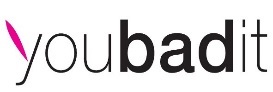 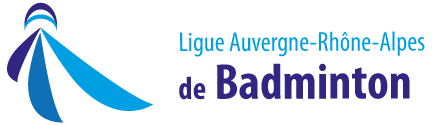 A destination des JUGES-ARBITRES Ce module IC est obligatoire pour officier en interclubs régionaux ou nationaux pour les JA « nouvelle filière »La ligue Auvergne-Rhône-Alpes de badminton organise 3 sessions  AU CHOIX du module IC à destination des juges-arbitres sur la saison 2019-2020 sur des journées d’ICN.Les Interclubs régionaux seront également abordés sur cette formationCette formation est ouverte aux licenciés de plus de 18 ans.Ils doivent être à minima JA Ligue accrédités en formation et être à jour de leur licence FFBaD.Les horaires prévisionnels, seront confirmés par les convocations : Session 1 : Samedi 2 novembre2019 janvier de 11h30 à 15h30 à Grenoble.Session 2 : Samedi 30 novembre2019 de 9h30 à 13h30 à Oullins.Session 3 : Samedi 4 avril 2020 de 9h30h à 13h30 à Oullins.Encadrement de la formationSession 1 et 2 : Catherine PRAT, juge-arbitre internationaleSession 3 : Marie-Odile PUYPE, juge-arbitre fédéral accréditéeCoût pédagogique de la formation   		30 euros Règlement à effectuer auprès de la ligue Auvergne-Rhône-Alpes par chèque ou virement (de préférence)Ligue Auvergne-Rhône-Alpes, 37 route du Vercors, 38500 Saint-CassienIBAN : FR76 139060001485039847588 69BIC : AGRIFRPP 839Matériel : Chaque stagiaire doit avoir du matériel de prise de notes et une clé USB Session 102 novembre 2019 à Grenoble (38)Renseignements auprès de la responsable de la formation : Catherine PRATcateprat@hotmail.frDate limite d’inscription : Lundi 28 octobre 2019Nombre de places limité à 8 : merci de vous inscrire au plus vite. 		Remplir la fiche d’inscription en annexe Session 230 novembre 2019, à Oullins (69)Renseignements auprès de la responsable de la formation : Catherine PRATcateprat@hotmail.fr Date limite d’inscription : Lundi 25 novembre 2019Nombre de places limité à 8 : merci de vous inscrire au plus vite. 		Remplir la fiche d’inscription en annexe. Session 304 avril 2020, à Oullins (69)Renseignements auprès de la responsable de la formation : Marie-Odile PUYPEMarie-opuype@orange.fr Date limite d’inscription : Lundi 30 mars 2020Nombre de places limité à 8 : merci de vous inscrire au plus vite. 		Remplir la fiche d’inscription en annexe. Fiche d’inscriptionModule IC 		SESSION 1	Grenoble		SESSION 2 Oullins 	SESSION 3 Oullins	Prénom…………………………………………………..Nom……………………………………………………….N° Licence…………………………………………………..Club (ville en toute lettre) : ……………………………………..…Département :……….Règlement 30€ :    Virement (de préférence) IBAN : FR76 139060001485039847588 69BIC : AGRIFRPP 839     		Ou par chèque (N° et Banque) A l’ordre de la ligue Auvergne-Rhône-Alpes de badminton et à envoyer à Ligue AURA badminton, 37 route du Vercors, 38500 Saint Cassien.Nombre d’années de pratique du badminton : …………………………………..Classement le plus élevé : ……………………………………………………………Expérience sur interclubs en tant que joueur :……………………………………………………………………………………………………………………………………………………………………………………………………………………………………………………………………………………………………………………………………………………………………………………………………………………………………………………………………………………………Motivations pour ce stage :………………………………………………………………………………………………………………………………………………………………………………………………………………………………………………………………………………………………Expérience  juge-arbitrage :………………………………………………………………………………………………………………………………………………………………………………………………………………………………………………………………………………………………Envoyer le document complété par mail à sophie.bluy@badminton-aura.orgAvant le 28 octobre 2019 en mettant pour la session 1 Catherine PRAT en copie cateprat@hotmail.frAvant le 25 novembre 2019 en mettant pour la session 2 Catherine PRAT en copie : cateprat@hotmail.frAvant le 30 mars 2020 en mettant pour la session 3 Marie-Odile PUYPE en copie : marie-opuype@orange.frSignature du candidat :					Date :P.S. : L’inscription ne sera pas prise en compte sans le règlement